Wissen bewegen Antragsformular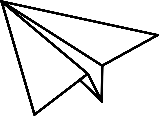 Elfriede-Höhn-Fellowship 2022-2024Angaben zur antragstellenden PersonName, Vorname Art des Beschäftigungsverhältnisses/der universitären AnbindungFakultät, Fachbereich, Lehrstuhl/Einrichtung/DezernatAngaben zum ProjektvorhabenProjekttitelBeantragte MittelProjektbeschreibung (max. 10 Seiten)U.a. Ziele, Zielgruppe, Durchführung, Zeitplan, Weiterentwicklung, Veröffentlichung, KommunikationVerwendung der beantragten Mittel (ca. 1 Seite)